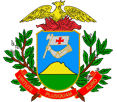 GOVERNO DO ESTADO DE MATO GROSSOSISTEMA DE GESTÃO DE DOCUMENTOS - PROTOCOLOTermo de Desentranhamento de DocumentosPROCESSO Nº: _____________________/____________Atendendo a requerimento autorizado por ________________________________________ (autoridade competente), foram desentranhadas as folhas nºs ________________________, documento ______________________________________ em ________/______/_______, com o seguinte destino: __________________________________________________ (quem recebeu as folhas).As folhas desentranhadas foram substituídas por folhas xerografadas.Obs.: Não podem ser desentranhados documentos indispensáveis ao processo.LOCAL/DATA ________________/______/_____  Carimbo e assinatura do responsável